Лекарь, медик, врач! Перед этими людьми во все века, во все времена преклонялись. Их всегда уважали и любили, потому что именно они облегчают людям жизнь, вселяют надежду в завтрашний день. 15 декабря состоялась очередная в текущем году, профориентационная встреча  старшеклассников с врачом- детским педиатром Микулец Е. Ю. Ребята с особым вниманием отнеслись к выступлению медицинского работника. Из беседы с Екатериной Юрьевной они узнали о всех плюсах и минусах этой профессии, о том какими качествами должен обладать будущий врач.Екатерина Юрьевна рассказала ученикам об истоках начала ее обучения, а также как происходило формирование врачебной карьеры, которая стала смыслом всей ее жизни.Старшеклассники внимательно выслушали специалиста и получили ответы на все вопросы, которые их интересовали.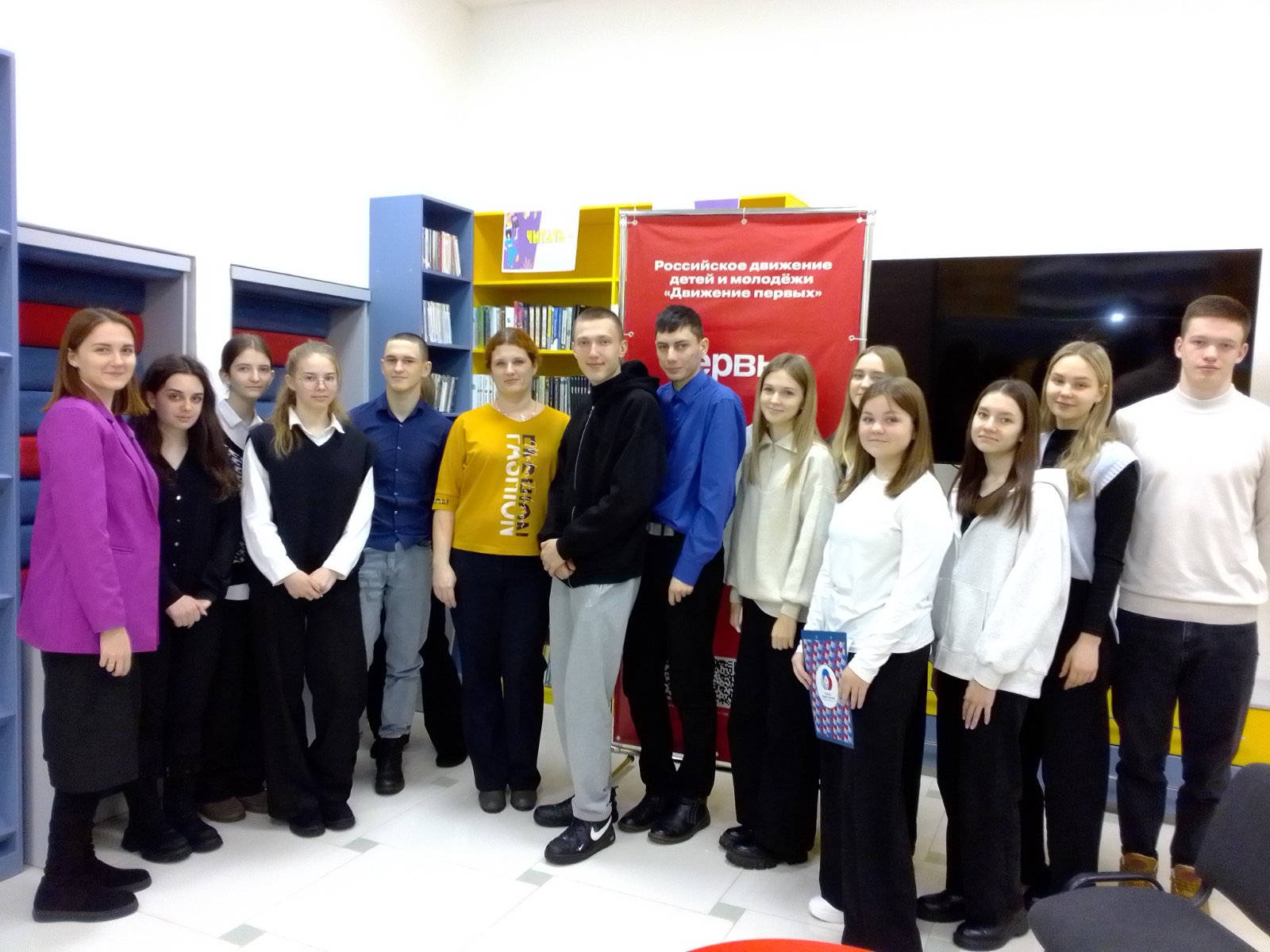 